Приложение № 1к Положению о муниципальном  конкурсе исследовательских работ и творческих проектов дошкольников и младших школьников «Я – исследователь!»  Приложение № 2к Положению о муниципальном конкурсе исследовательских работ и творческих проектовдошкольников и младших школьников «Я –исследователь!»ПРЕДСТАВЛЕНИМуниципальное бюджетное дошкольное образовательное учреждение центр развития ребенка – детский сад № 6 муниципальногообразования Щербиновский район  станица Старощербиновская(полное название выдвигающей организации)___________________________________________________________________выдвигаетИ.О. Руководителя ДОУ     подпись _________________ Л.А. Колесникова   Приложение № 3к Положению о муниципальном конкурсе исследовательских работ и творческих проектовдошкольников и младших школьников «Я – исследователь!»Краткое описание исследовательской работыЗ А Я В К Ана участие в конкурсе исследовательских работ и творческих проектов дошкольников и младших школьников «Я – исследователь!»Регистрационный номер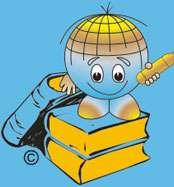 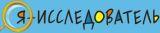 2021 гФамилия__Сизёва __________Имя__Елизавета_________Отчество__Алексеевна___________________                                                                                                                 полностью                                               Дата рождения ____01_____ /___05______/___2015г.              например 01/08/05               день                            месяц                         год                                                                                                                                                                                 Класс/группа____старшая__________                 Пол___ж__ ( м/ж)Название проекта (работы)      «Профессия водолаз»Секция______Гуманитарная_________________________________________________________________Фамилии соавторов______________________________________________________________________________________________Фамилия__Сизёва __________Имя__Елизавета_________Отчество__Алексеевна___________________                                                                                                                 полностью                                               Дата рождения ____01_____ /___05______/___2015г.              например 01/08/05               день                            месяц                         год                                                                                                                                                                                 Класс/группа____старшая__________                 Пол___ж__ ( м/ж)Название проекта (работы)      «Профессия водолаз»Секция______Гуманитарная_________________________________________________________________Фамилии соавторов______________________________________________________________________________________________муниципальное бюджетное дошкольное образовательное учреждение центр развития ребенка – детский сад № 6 муниципального образования Щербиновский район  станица Старощербиновская     _____________________________________________________________________________________________полное название учебного заведения___________________________________________________________________________________________________________________________муниципальное бюджетное дошкольное образовательное учреждение центр развития ребенка – детский сад № 6 муниципального образования Щербиновский район  станица Старощербиновская     _____________________________________________________________________________________________полное название учебного заведения___________________________________________________________________________________________________________________________Телефон одного из  родителей (мобильный)  _8-938-522-94-60____________________________________Фамилия, имя, отчество родителя   Сизёва Елена ВладимировнаТелефон одного из  родителей (мобильный)  _8-938-522-94-60____________________________________Фамилия, имя, отчество родителя   Сизёва Елена ВладимировнаМои увлечения___ посещаю  цирковую и танцевальную студии, люблю рисование и ручной труд_____________________________________________________________________________________________Я принял (а) решение участвовать в конкурсе потому, что мне интересно поделиться своими знаниями о профессии моего папы, с другими участниками_________________________________________________________________________________________________________________________________________________________________________________При исследовании я лично выполнил(-а) следующие виды работ: рисунок «Водолаз на дне морском, поделка из солёного теста «Водолаз будущего», фот-альбом «Мой папа водолаз», опыт с куклой Кеном___________________________________________________________________________________________________________________________Мои увлечения___ посещаю  цирковую и танцевальную студии, люблю рисование и ручной труд_____________________________________________________________________________________________Я принял (а) решение участвовать в конкурсе потому, что мне интересно поделиться своими знаниями о профессии моего папы, с другими участниками_________________________________________________________________________________________________________________________________________________________________________________При исследовании я лично выполнил(-а) следующие виды работ: рисунок «Водолаз на дне морском, поделка из солёного теста «Водолаз будущего», фот-альбом «Мой папа водолаз», опыт с куклой Кеном___________________________________________________________________________________________________________________________Отметьте значком  технические средства, необходимые Вам для демонстрации работы:                              мультимедийный  проектор                                                                        компьютерИное техническое и программное обеспечение, необходимое для демонстрации работы, авторы осуществляют самостоятельно!Отметьте значком  технические средства, необходимые Вам для демонстрации работы:                              мультимедийный  проектор                                                                        компьютерИное техническое и программное обеспечение, необходимое для демонстрации работы, авторы осуществляют самостоятельно!Дата заполнения заявки « 31 » марта  2021 г. Подпись автора работы ________________________________Дата заполнения заявки « 31 » марта  2021 г. Подпись автора работы ________________________________АВТОР (Ы)или ТВОРЧЕСКИЙ КОЛЛЕКТИВ, СОСТОЯЩИЙ (не более 3 человек) Сизёва Елизавета АлексеевнаНазвание исследовательской работыИсследовательский проект«Профессия водолаз»Секция(оставьте необходимую вам секцию)ГуманитарнаяРуководитель группы(фамилия, имя, отчество, место работы, должность)Костенко Елена Геннадьевна, воспитатель МБДОУ ЦРР – детский сад № 6 ст. СтарощербиновскаяКраткое описание (тематика) работы, проекта (указывается к каким наукам относится работа, какого вида исследование – экспериментальное, теоретическое, изобретательское, фантастическое)Изучение о профессии водолаза.Тема проекта «Профессия водолаз».Теоретическое и экспериментальное исследование Сведения о выдвигающей организации (полное название организации, индекс, юридический и почтовый адрес, ФИО директора (полностью), телефон, электронный адрес, Интернет-страница)Муниципальное бюджетное дошкольное образовательное учреждение центр развития ребенка – детский сад № 6 муниципального образования Щербиновский район  станица Старощербиновская, 7-78-63   Юридический адрес: 353620, Россия, Краснодарский край, Щербиновский район, станица Старощербиновская, ул. Советов дом 134Почтовый адрес: 353620, Россия, Краснодарский край, Щербиновский район, станица Старощербиновская, ул. Советов, дом 134Заведующий учреждения -Сюсюкало Светлана АнатольевнаКонтактный телефон: 8(86151) 7-78-63   E – mail: solnyshko_ds6@mail.ruИнтернет-страница:  https://solnyshko-ds6.ucoz.ru    Название«Профессия водолаз»Выполнен автором или творческим коллективом (укажите ФИО)Сизёва Елизавета АлексеевнаПод руководством (укажите ФИО):Костенко Елена ГеннадьевнаИсследовательская работа посвящена изучению:Профессии водолазаОткуда у вас возник интерес к этой проблеме, вопросу?Мой папа водолазГде вы искали информацию для ответа на этот вопросРассказ папы из личного опыта, социальные сети, чтение энциклопедий, экспериментальная деятельность, помощь взрослыхКакие гипотезы выдвигали:Профессия водолаз- нужная, но в тоже время опасная!Использовали ли вы следующие (или другие методы) исследований для проверки своих гипотез: Опросы (кого и о чем вы расспрашивали):Помощь взрослых в изучении материалаНаблюдения (за кем (чем) вы наблюдали): за погружением куклы-водолаза во время экспериментированияНаблюдения (за кем (чем) вы наблюдали): за погружением куклы-водолаза во время экспериментированияЭксперименты: погружение в воду куклы Кена в костюме водолазаЭксперименты: погружение в воду куклы Кена в костюме водолазаДругие методы (укажите, какие именно):Другие методы (укажите, какие именно):Как вы обобщали полученные данные: методом экспериментирования, наблюдения, обобщения, сравнения.Как вы обобщали полученные данные: методом экспериментирования, наблюдения, обобщения, сравнения.К каким выводам вы пришли: Профессия водолаза очень важная и нужная!К каким выводам вы пришли: Профессия водолаза очень важная и нужная!Для оформление результата исследования вы использовали (укажите, как именно вы собираетесь представлять свою работу на финале Конкурса (например: схемы, рисунки, макеты, фотографии, другое...)Фото-альбом на тему: «Мой папа водолаз», рисунки детей на тему: «Водолаз на дне морском», выставка поделок на тему: «Водолазы будущего», брошюра «Профессия водолаз»Текст выступления на Конкурсе подготовлен в виде (например, доклада, компьютерной презентации, напечатан в виде брошюры или книжки, другое...)Доклад, наглядность в виде фотографий из личного архива папы на магнитной доске. Выставка поделок на тему: «Водолазы будущего».Ссылка на размещение материалов (исследовательский проект, презентация) в Интернет ресурсахhttps://solnyshko-ds6.ucoz.ru/index/sizjova_liza/0-96